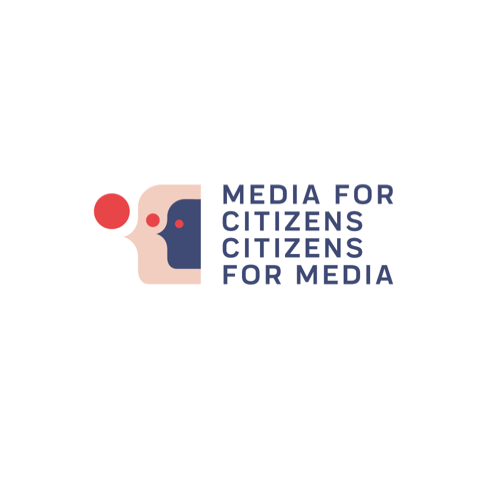 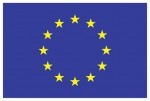 Mediji za građane – građani za medijeIzgradnja kapaciteta organizacija civilnog društva za unapređenje medijske i informacijske pismenosti na Zapadnom BalkanuPoziv za podnošenje prijedloga projektaMedijska i informacijska pismenost za organizacije civilnog društva u Bosni i HercegoviniAplikacijski formular – OPIS PROJEKTA Rok za prijem aplikacija: 28.2.2019., 23:59hPodaci o aplikantu1.1 Glavni aplikant (=Partner 1)Molimo priložite kopije dokumenata o osnivanju i registraciji.1.2 Koaplikanti /partneri na projektu (=Partner 2, …)Ako ih ima, kopirajte tabelu ispod gdje ćete unijeti podatke o svim koaplikantima.Opis projekta2.1 Kratak pregled na engleskom jezikuMolimo dajte kratak pregled projekta, gdje ćete opisati njegove ciljeve i glavna dostignuća. (najviše 100 riječi)2.2 Opravdanost projektaa. Opišite problem kojim će se projekat baviti. Možete se pozvati na neke od rezultata regionalnog projekta Mediji za građane – građani za medije. Jasno iznesite situaciju na lokalnom nivou. (najviše 200 riječi)b. Definišite ciljne grupe i krajnje korisnike projekta, njihove potrebe i očekivani broj koji će biti uključen u projekat. (najviše 100 riječi)c. Kako će se projekat pozabaviti problemom i potrebama ciljnih grupa i krajnjih korisnika? Opišite relevantnost projekta u odnosu na ciljeve poziva za podnošenje prijedloga. (najviše 150 riječi).2.3 Ciljevi projektaa. Koji je konkretan cilj/ciljevi projekta? (Njih ćete postići u vašem projektu) (najviše 100 riječi)2.4 Aktivnosti, rezultati i učincia. Opišite projektne aktivnosti i njihove rezultate. Definišite naziv svake aktivnosti i opišite šta će biti urađeno i kako. Opisom obuhvatite i aktivnosti upravljanja projektom i komunikacije. Definišite ključni rezultat ili više njih za svaku aktivnost i kvantifikujte ih. Jedna aktivnosti može imati više rezultata.Molimo izbrišite primjere navedene u tabeli.b. Opišite učinke projekta: Objasnite kakve će promjene ili koristi projekat proizvesti kroz upotrebu  rezultata i kako će se popraviti situacija za ciljne grupe i krajnje korisnike. Objasnite kako ćete mjeriti učinke i kako ćete ih kvantificirati gdje je to moguće (najviše 200 riječi)Molimo izbrišite primjere navedene u tabeli.2.5 Redoslijed događaja u projektuPopunite tabelu ispod tako što ćete mjesece implementacije svake aktivnosti označiti znakom x. Spisak aktivnosti se treba podudarati sa aktivnostima navedenim u dijelu 2.3. Napomena: krajnji datum za završetak projekta je 31.5.2020.Molimo izbrišite primjere iz tabele. Možete dodati još redova ako je potrebno da navedete sve aktivnosti.2.6 Elementi koji daju dodatnu vrijednostNavedite eventualne elemente koji projektu daju dodatnu vrijednost. Naprimjer, opišite inovativne aspekte ako ih ima ili navedite kako će se projekat baviti prioritetnim temama, kao što su jednakost polova, jednake mogućnosti, potrebe i prava manjina...) (najviše 100 riječi)2.7 OdrživostObjasnite kako će se rezultati i učinci projekta koristiti nakon njegovog okončanja. (najviše 100 riječi)Iskustvo i kapaciteti3.1 Opis aplikantaa. Ukratko objasnite zadatak i glavne aktivnosti aplikanta. Navedite kadrovske, upravljačke i tehničke kapacitete organizacije koja aplicira. (najviše 200 riječi)b. Predstavite zadatak i aktivnosti svakog koaplikanta. (najviše 100 riječi o svakoj organizaciji)3.2 Referentni projektiOpišite najviše 3 slična projekta koje je implementirao aplikant (ili organizacija koaplikant). Ako je potrebno, navedite linkove za projektne uspjehe.BudžetMolimo popunite zasebnu excel datoteku (Aplikacijski formular – Budžet projekta)Kontrolna lista za samoprovjeruMolimo provjerite da li je vaša aplikacija kompletirana:Ime (glavnog) aplikantaNaziv projektaLOT (odabrati odgovarajući)LOT 1: Projekti podrške poboljšanju vještina medijske i informacijske pismenosti građanaLOT 2: Kreativne inovacijeTrajanje projekta (u mjesecima)Lokacija projekta<Navedite opštine/regije gdje će se projekat održavati<Traženi iznos<treba biti između 3.000 i 5.000 eura<Naziv organizacije koja apliciraPravni oblik (udruženje, fondacija...)Adresa organizacije koja apliciraWeb stranica organizacijeID broj organizacijeMjesto i datum registracije organizacijeIme ovlaštenog zastupnikaIme kontakt osobe za ovaj projekate-mail kontakt osobeTelefon kontakt osobeGodišnji prihod organizacije za prethodne 2 godine u <valuta>godina n-1godina n-2Godišnji prihod organizacije za prethodne 2 godine u <valuta>Da li je bilo gubitakada/neda/neIme koaplikantaPravni oblik (udruženje, fondacija...)Adresa koaplikantaIme i prezime ovlaštenog zastupnikaOpis aktivnosti (najviše 60 riječi za svaku aktivnost) 
Možete dodati još redova ako je potrebno.Rezultati (proistekli iz aktivnosti) Količina A1:  Primjer: Izrada edukacijskih materijala (dajte kratak opis …)3-5 min video – šta je medijska i informacijska pismenostPrimjena pametnog telefona11A2: Primjer: Organizovanje edukacijskih aktivnosti (dajte kratak opis…)Treninzi za mlade3A3:A5:A6:Primjer:Učinak 1: Povećati će se znanje i vještine mladih o tome kako kritički procjenjivati medijske sadržaje (opišite kako)Upitnici za prikupljanje povratnih informacija će se koristiti za mjerenje nivoa znanja prije i nakon treninga. Najmanje 30 učesnika će poboljšati svoje znanje.Učinak 2: Povećati će se vidljivost medijske i informacijske pismenosti na lokalnom nivou... Aktivnost 
(navedite nazive aktivnosti) MjesecMjesecMjesecMjesecMjesecMjesecMjesecMjesecMjesecMjesecMjesecMjesecAktivnost 
(navedite nazive aktivnosti) 123456789101112A1: Izrada edukacijskih materijalaxxxA2:A3:A4:A5:A6:Aplikant (projektni partner 1):Koaplikant (projektni partner 2):Aplikant/koaplikant:Naziv projektaRezultati (najviše 50 riječi)Partnerstvo (ako je relevantno)Ukupni budžetDonatori projektaAplikant/koaplikant:Naziv projektaRezultati (najviše 50 riječi)Partnerstvo (ako je relevantno)Ukupni budžetDonatori projektaAplikant/koaplikant:Naziv projektaRezultati (najviše 50 riječi)Partnerstvo (ako je relevantno)Ukupni budžetDonatori projektaDokumentdanenije primjenjivoAplikacijski formular – Opis projekta (word)Aplikacijski formular – Budžet (excel)Izjava aplikanta (potpisana i skenirana)Kopija registracijskog dokumenta aplikanta, skeniranaKopija registracijskog dokumenta za svakog koaplikanta, skeniranaOvlaštenje od svakog koaplikanta, potpisano i skenirano